О внесении изменений в постановлениеАдминистрации ЗАТО г. Зеленогорска от 18.12.2017 № 322-п «Об установленииразмера платы за содержание жилогопомещения в многоквартирных домах»  В соответствии с частью 3 статьи 156 Жилищного кодекса Российской Федерации, постановлением Правительства Российской Федерации от 13.08.2006 № 491 «Об утверждении Правил содержания общего имущества в многоквартирном доме и правил изменения размера платы за содержание жилого помещения в случае оказания услуг и выполнения работ по управлению, содержанию и ремонту общего имущества в многоквартирном доме ненадлежащего качества и (или) с перерывами, превышающими установленную продолжительность», решением городского Совета депутатов от 10.08.2006 № 19-224р «О Порядке принятия решений об установлении цен (тарифов) на услуги (работы) муниципальных унитарных предприятий и муниципальных учреждений», постановлением главы администрации города от 16.08.2006 № 511-п «О Порядке регулирования цен (тарифов) на услуги (работы) муниципальных унитарных предприятий и муниципальных учреждений», руководствуясь Уставом города Зеленогорска, ПОСТАНОВЛЯЮ: Внести в постановление Администрации ЗАТО г. Зеленогорска от 18.12.2017 № 322-п «Об установлении размера платы за содержание жилого помещения в многоквартирных домах» изменения, заменив в приложении в таблице в строке 4 цифры «19,94» цифрами «25,50».Настоящее постановление вступает в силу с 01.02.2022 и подлежит опубликованию в газете «Панорама».Глава ЗАТО г. Зеленогорска                                                    М.В. Сперанский                                             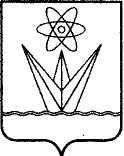 АДМИНИСТРАЦИЯЗАКРЫТОГО АДМИНИСТРАТИВНО – ТЕРРИТОРИАЛЬНОГО ОБРАЗОВАНИЯ  ГОРОДА  ЗЕЛЕНОГОРСКА КРАСНОЯРСКОГО КРАЯП О С Т А Н О В Л Е Н И ЕАДМИНИСТРАЦИЯЗАКРЫТОГО АДМИНИСТРАТИВНО – ТЕРРИТОРИАЛЬНОГО ОБРАЗОВАНИЯ  ГОРОДА  ЗЕЛЕНОГОРСКА КРАСНОЯРСКОГО КРАЯП О С Т А Н О В Л Е Н И ЕАДМИНИСТРАЦИЯЗАКРЫТОГО АДМИНИСТРАТИВНО – ТЕРРИТОРИАЛЬНОГО ОБРАЗОВАНИЯ  ГОРОДА  ЗЕЛЕНОГОРСКА КРАСНОЯРСКОГО КРАЯП О С Т А Н О В Л Е Н И ЕАДМИНИСТРАЦИЯЗАКРЫТОГО АДМИНИСТРАТИВНО – ТЕРРИТОРИАЛЬНОГО ОБРАЗОВАНИЯ  ГОРОДА  ЗЕЛЕНОГОРСКА КРАСНОЯРСКОГО КРАЯП О С Т А Н О В Л Е Н И ЕАДМИНИСТРАЦИЯЗАКРЫТОГО АДМИНИСТРАТИВНО – ТЕРРИТОРИАЛЬНОГО ОБРАЗОВАНИЯ  ГОРОДА  ЗЕЛЕНОГОРСКА КРАСНОЯРСКОГО КРАЯП О С Т А Н О В Л Е Н И Е20.01.2022г. Зеленогорскг. Зеленогорск№13-п